PPRZEDSZKOLE ODDZIAŁ I19.03.2020Poczytaj mi mamo, poczytaj mi tato..Wiersz B. Forma ,, Marcowe kaprysy”
Wymieszał marzec pogodę w garze,
Ja wam tu wszystkim zaraz pokażę,
Włożę troszeczkę deszczu, słoneczka promieni,
Domieszam wiatru ciepłego,
Smutno by w marcu było bez niego
Śniegu i burzy jeszcze troszkę dodam,
Będzie prawdziwa marcowa pogoda.Porozmawiajmy…jakim miesiącu była mowa w wierszu?Jaka pogoda jest w marcu?czy wiesz co to jest pogoda? jaką pogodę najbardziej lubisz i dlaczego?czy ważne jest to, aby wiedzieć wcześniej o prognozie pogody?komu potrzebne są takie wiadomości i gdzie można je usłyszeć?Posłuchajcie piosenki…https://www.youtube.com/watch?v=mSGgJIbdWO8Ćwiczenia intonacyjne…Z marcem związane jest przysłowie ludowe „W marcu jak w garncu” tzn.  że marzec przynosi zwykle bardzo kapryśna pogodę: czasem jeszcze prószy śnieg, niespodziewanie robi się ciepło i słonecznie, to znów pada deszcz. O tej zmiennej aurze mówi się, że pogoda gotuje się...Poprośmy dziecko o powtarzanie przysłowia z różnym natężeniem np. smutno, wesoło, cicho, głośno…Masaż relaksacyjny na plecach…

Jaka dziś pogoda?
Może słońce świeci?- okrężne ruchy dłońmi
Albo deszczyk kropi?- uderzenia opuszkami palców
Nie to deszczyk buty topi- szybkie i mocne ruchy palców
Może ulewa nas zalewa?- oklepywanie dłońmi
Lub piorun trzaska w drzewa?- lekkie klaśnięcie w dłonie
Potem w ziemie szybko leci- opadnięcie dłoni na plecy
Jak się czują wszystkie dzieci?- masowanie po szyi.Pamiętajcie o częstym myciu rąk…najlepiej przy piosencehttps://www.youtube.com/watch?v=NSzwTFmnUb4https://www.youtube.com/watch?v=4zeXmv2zPGsZabawy dla dzieci w domu:https://www.edziecko.pl/rodzice/7,79361,21404842,zabawy-dla-dzieci-w-domu-co-robic-gdy-jestesmy-zamknieci.htmlKilka ćwiczeń logopedycznych:https://youtu.be/Lod1r88h61IUgotujmy własną „zupę marcową”Wycinamy kartoniki pogodowe i przyklejamy na obrazku garnka, wymieniamy jaką pogodę użyliśmy do ugotowania naszej zupy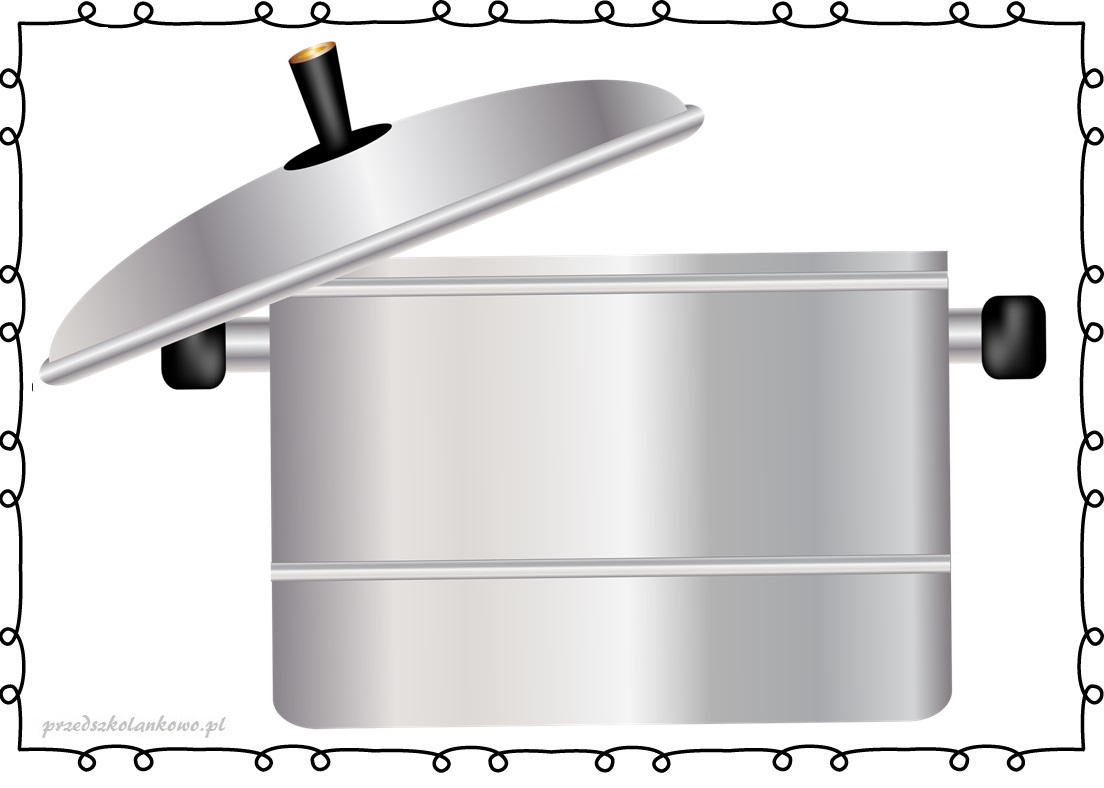 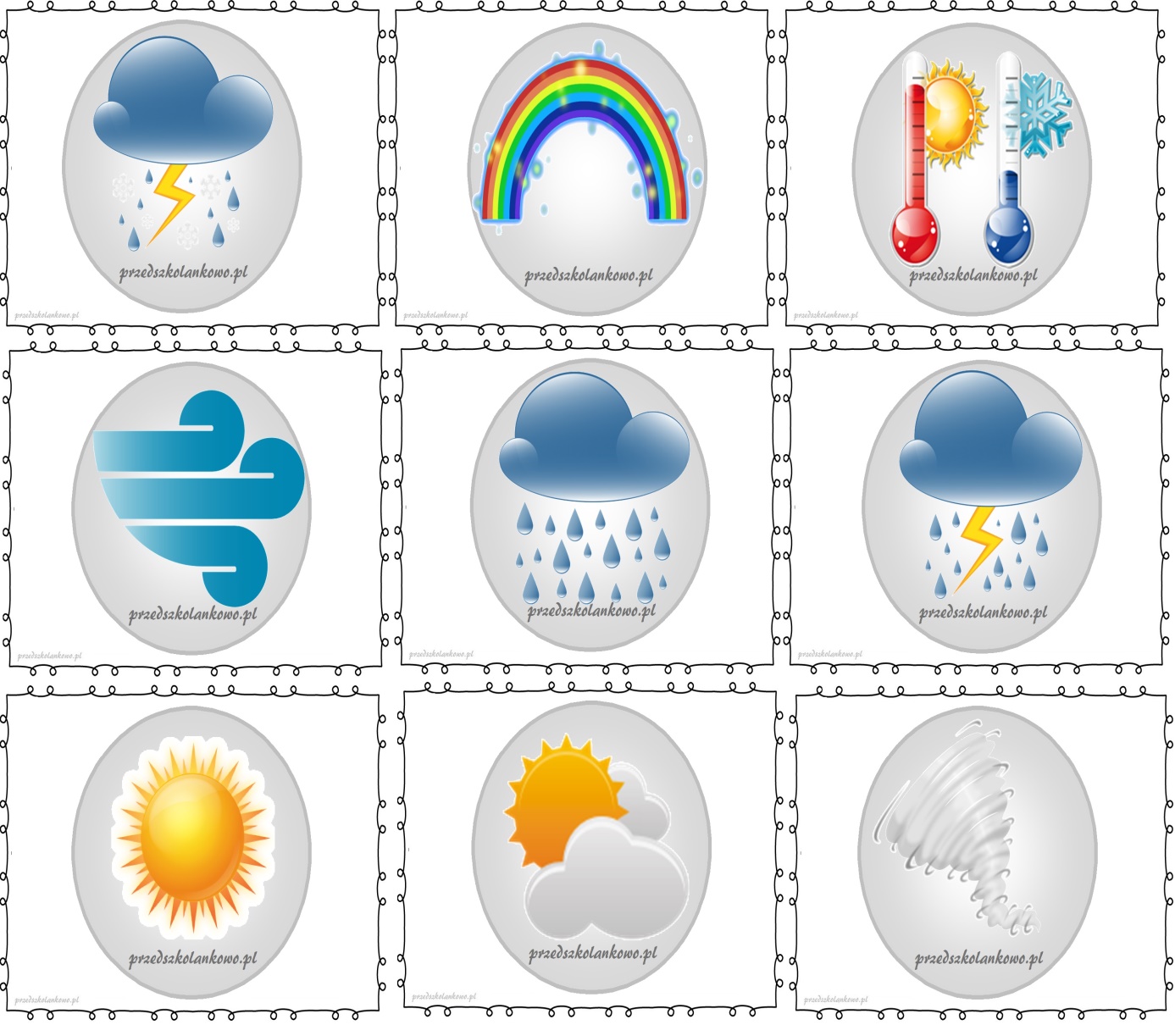 